Oxford Learning Centre, High Park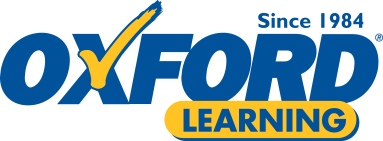 Summer Camp Registration formStudent information:Areas of Concern (if any): __________________________________________________________________________________________________________________________________________________________________________

Health Information: Allergies/ Medical concerns:
__________________________________________________________________________________________________________________________________________________________________________Health Card Number:________________________________________________________________Parent/ Guardian Information:Emergency Contact:Summer Camp Enrollment: ____________________________________					Please check one of the following programs:
*Camp runs between 9 AM and 4 PM. 
**Before-care (8:30 am) and After-care (until 6:00 pm) is available at an extra charge ($15/day)Total Cost for Camp: _______ Registration/ Assessment: _________ Total Cost: ____________Payment:Payment can be made by credit card, cash or by cheque payable to: Oxford Learning, High Park. The cheque should be dated for June 1st, 2016. Cancellations require written notice and we will charge a non-refundable deposit of $350.00 for all cancellations. We require one month written cancellation notice; all sessions cancelled with less than a month’s notice are non-refundable.ChequeCashCredit card: 		 Visa		 MastercardCard Number: ______________________________________________________________________Cardholder’s name (exactly as printed on card): _____________________________________CCV: ________Exp: m___________ y______________Signature: __________________________________________________________________________Date: ______________________________I have read and understood the terms of enrollment.__________________________		_____________________________	___________________	Name of Parent/Guardian		Signature of Parent/ Guardian	DateName : __________________________________Date of Birth (d/m/y): ___________________
Address: ___________________________________________________
___________________________________________________
___________________________________________________
Grade:__________________________________School:__________________________________Postal Code: __________________________________Full Name : ______________________________
Relationship to student: __________________Home Phone: __________________________Address: _______________________________________
___________________________________________________
___________________________________________________Cell phone:_____________________________
Work phone:____________________________
Email: __________________________________Full Name:_______________________________
Relationship to student:__________________Home Phone:____________________________Cell Phone: ____________________________
Who is allowed to pick up your child? ______________________________________________________
Who is allowed to pick up your child? ______________________________________________________Leadership & Friendship   (July 4 – 15)
Environmental Explorer (July 18 – 29)Junction Art (Aug 2 –12)
Theatre and Drama Camp (Aug 15 – 26)Math Camp (July 4-15)Math Camp (Aug 2-12)French Camp (July 18-29)French Camp (Aug 15-26)